INDICAÇÃO Nº 2935/2018Sugere ao Poder Executivo Municipal que proceda a manutenção dos bebedouros da ADI Euvaldo Queiroz Dias localizada à Rua Goiânia nº 1062 no Jd. Esmeralda. (Foto anexa).Excelentíssimo Senhor Prefeito Municipal, Nos termos do Art. 108 do Regimento Interno desta Casa de Leis, dirijo-me a Vossa Excelência para sugerir ao setor competente que proceda a manutenção dos bebedouros da ADI Euvaldo Queiroz Dias localizada à Rua Goiânia nº 1062 no Jd. Esmeralda.Justificativa:Fomos procurados por pais de alunos da referida escola solicitando essa providencia, pois, segundo eles os bebedouros não estão gelando a água causando transtornos aos alunos principalmente nos dias mais quentes. Plenário “Dr. Tancredo Neves”, em 24 de Abril de 2018.José Luís Fornasari                                                  “Joi Fornasari”                                                    - Vereador -BEBEDOURO 1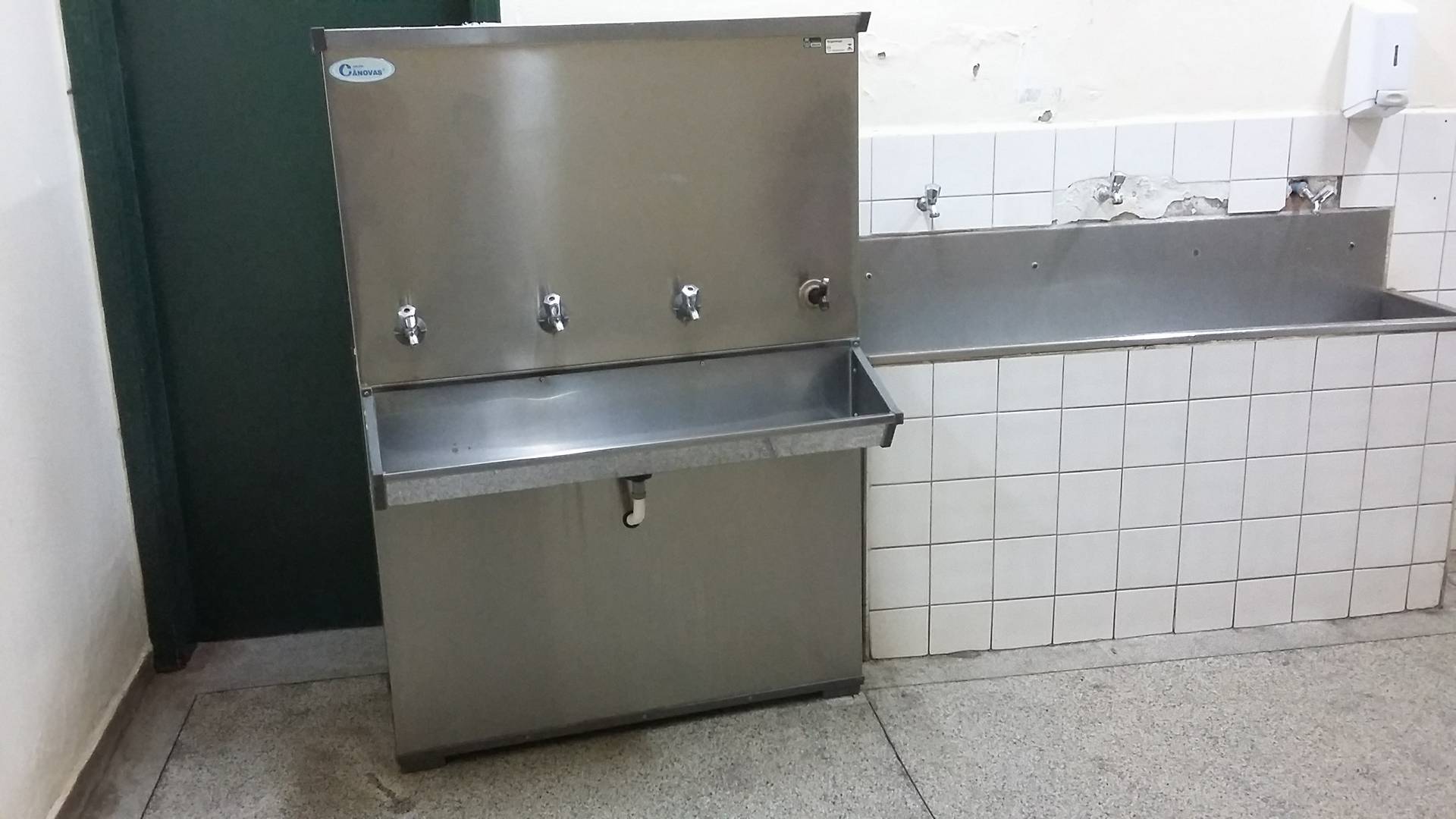 BEBEDOURO 2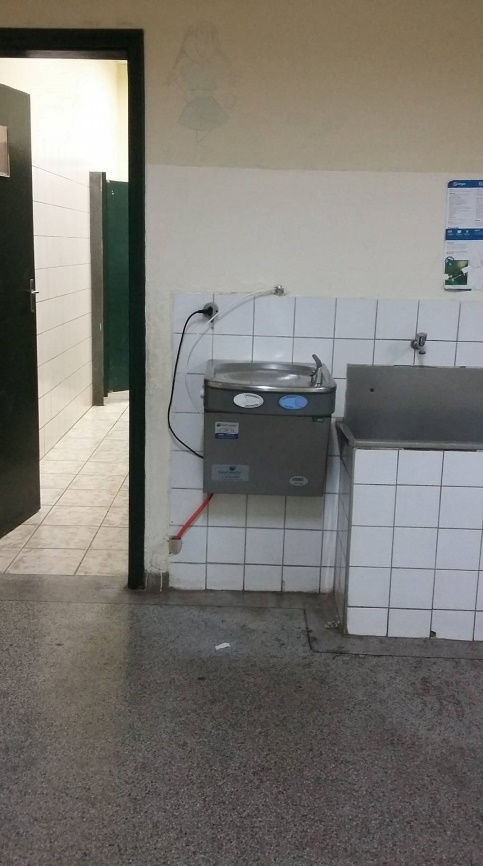 Sugere ao Poder Executivo Municipal que proceda a manutenção dos bebedouros da ADI Euvaldo Queiroz Dias localizada à Rua Goiânia nº 1062 no Jd. Esmeralda.